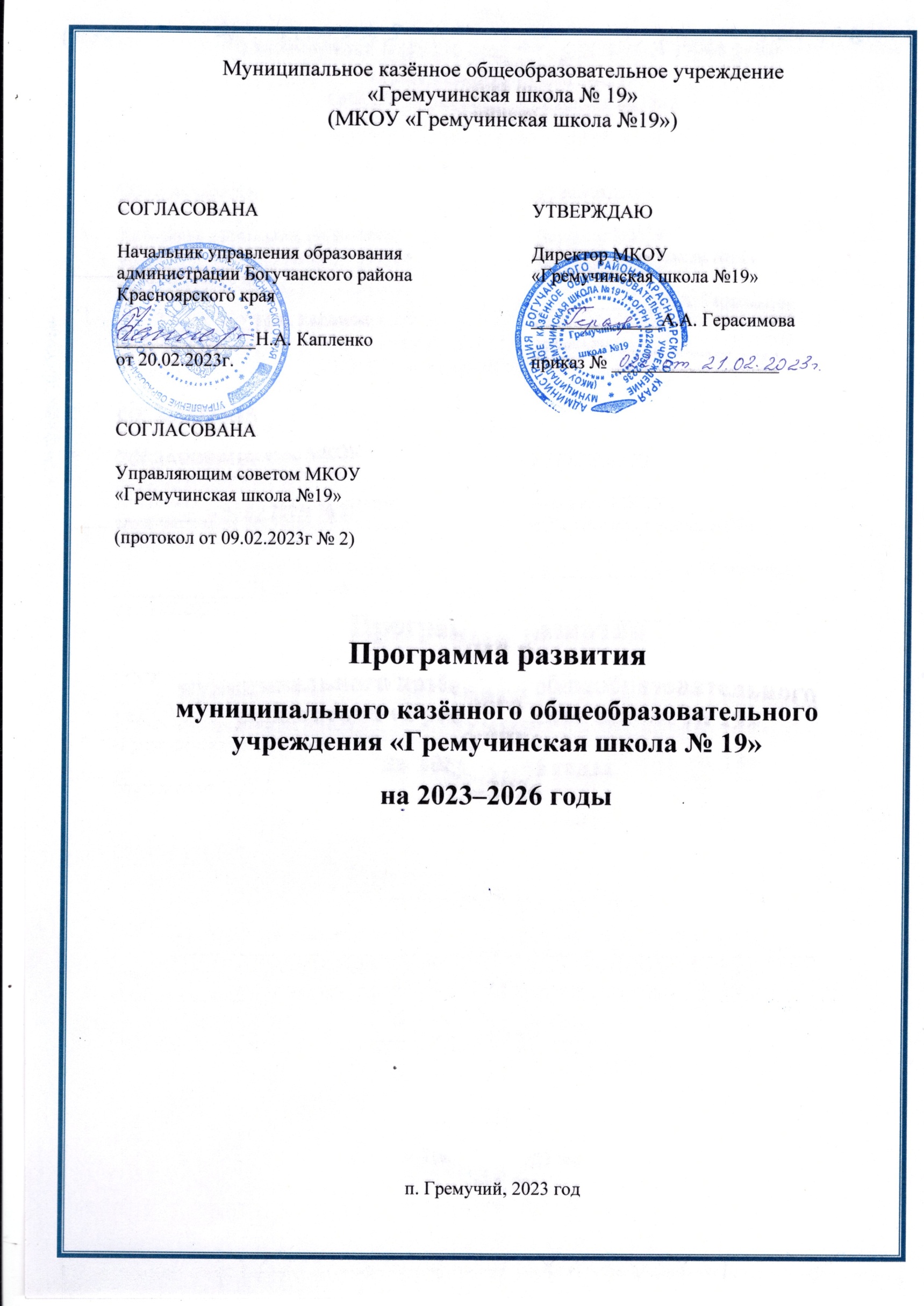 Паспорт программы развитияИнформационная справка об организацииСведения об организацииМКОУ «Гремучинская школа №19» п. Гремучий (далее – школа, организация) открыта 10 июля 1970 года  на основании решения исполкома Богучанского районного Совета депутатов  трудящихся Красноярского края от 20 июля 1970 года №134.Школа расположена по адресу: 663448, Красноярский край,  Богучанский район,  п. Гремучий, ул. Береговая, 28. Телефон: 8 (391 62) 32 430. Электронный адрес: gsh1970@rambler.ru.Школа находится в типовом здании по проекту 1963 года. У школы нет филиалов. В ней обучаются 194 учащихся. Учебные занятия проводятся в одну смену. Режим работы школы: пятидневная учебная неделя.Обеспечена занятость учащихся по интересам во второй половине дня и в субботу –
работают факультативные и учебные курсы, кружки, спортивные секции.  Дополнительное образование представлено 9 кружками и секциями, все – на бюджетной основе.Для функционирования школы, в том числе организации образовательного процесса имеются: учебные кабинеты – 16, площадь –557,8 м2; компьютерный класс, площадь – 45,7 м2; мастерская, площадь – 158,7 м2; спортивный зал, площадь – 158,4 м2; библиотека, площадь – 30,1 м2; столовая (100 посадочныхмест) – 82,0 м2;  медицинский кабинет, площадь – 13,2 м2;  учительская, площадь – 25,5 м2; методический кабинет, площадь – 14,9 м2.Территория МКОУ «Гремучинская школа №19»   окружена  деревянным  забором с 4-х сторон. Площадь участка вместе со зданием, постройками, земельным участком  составляет   1790,9 кв.м. На пришкольном участке, выделяются следующие зоны:зеленая зона;			спортивная площадка;	хоздвор.На спортивной площадке, размещенной справа от здания ОУ, установлены  футбольные ворота. Слева расположена полоса препятствий, рукоход, турники, брусья, волейбольная площадка.Сведения об обучающихсяОценка содержания и качества подготовки обучающихся – статистика показателей за 2019–2022 учебные годы:Приведенная статистика показывает,  что количество обучающихся Школы сокращается. Профильного и углубленного обучения в Школе нет.  В  2022 году обучались дети с ОВЗ – 8 человек (АООП), детей-инвалидов – 2 человека (основная общеобразовательная программа).   В 2022 году школа продолжила  реализовывать  рабочие программы «Родной (русский) язык», литературное чтение на родном (русском) языке  в 2,3,4  классах, Родной (русский) язык и родная литература на родном русском языке в 6,7,8 классах, родной язык (русский) и родная литература (русская)  в 10, 11 классах, которые внесены в основные образовательные программы начального общего образования, основного общего образования и среднего общего образования.Характеристика окружающего социумаСоциум школы представляет собой микро- и макроосреду. Микросреду составляют семьи воспитанников и учащихся. Статистические сведения о социальном статусе семей свидетельствуют о сохранении высокого показателя численности малообеспеченных,  многодетных и социально незащищенных семей (семьи, в которых оформлена опека, имеются дети-инвалиды). Социальный паспорт школы: количество семей, чьи дети обучаются в школе – 113, из них: 56% имеют рабочие специальности, 18% - служащие, 22% -безработные, 4% - пенсионеры, семьи, имеющих детей под опекой –1 (2 детей) 0,8%; семей «группы риска» - 6 (4,9%); семей с детьми-инвалидами – 3(2,4%). Уровень образования родителей: высшее – 4%, среднее специальное – 38%, среднее – 48%, основное – 10%. Значительная часть учащихся из неполных семей – 58, многодетных – 62, семей, имеющих одного ребенка – 48,  малообеспеченных – 148 (по официально принятым критериям). В полных семьях воспитываются 146 детей  (75%), в неполных – 48 (25%). С одним ребенком – 38 (16%) семей, опекаемых 1(0,8%)  детей.  По обеспеченности жильём можно выделить такие группы детей: муниципальные квартиры – 23%, приватизированные квартиры - 73%, аренда жилья – 4%.Макросреду или макроокружение представляют различные организации, взаимодействие с которыми позволяет реализовать модель, основанную на интегративной связи образования  и социальных структур. Рядом со школой находятся поселковый дом культуры, сельская библиотека, где   проводятся совместные  литературные и культурно-познавательные мероприятия.Сотрудничество с центром дополнительного образования детей (с. Богучаны) позволяет обеспечить возможность получения дополнительного образования, реализовать индивидуально-дифференцированный подход к развитию детей.Воспитательная система школы ориентируется на воспитательный потенциал, окружающий школу социальной, предметно-эстетической и природной среды.Организационно-педагогические условия организации, характеристика педагоговВ 2021-2022 учебном году в педагогический состав школы входило 22 педагога (в том числе 2 педагога -  внешние совместители): учителей русского языка и литературы – 3; математики и ИКТ – 4; иностранного языка – 2; истории и обществознания – 2; географии – 1; биологии, химии – 2; физики – 1; ИЗО – 1(внутренний совместитель), черчение – 1(внутренний совместитель); МХК – 1(внутренний совместитель); музыки – 1(внутренний совместитель); физической культуры – 1; технологии – 2 (внутренний совместитель, 1 внешний совместитель); ОБЖ – 1 (внутренний совместитель); начальных классов – 5; социальный педагог – 1(внутренний совместитель); педагог-организатор – 1.Сравнительная таблица    квалификационных категорий педагогов(без учета внешних совместителей) за 2021-2022 учебный годАнализ состава педагогического коллектива по квалификационным категориям говорит о достаточно высоком уровне компетенции учителей школы. Из 20 педагогов имеют первую квалификационную категорию 12 человек, что составляет 60%, аттестованы на соответствие занимаемой должности 4 человека и не имеют категорию – 4   (2 молодых специалиста, 1 имеет стаж работы менее 3-х лет;   1 педагог находится в отпуске по уходу за ребенком).Уровень образования педагогических кадровВысшее образование имеют  13 учителей, среднее профессиональное  -  7 педагогов. В процентном соотношении данные показаны в круговой диаграмме.Анализ педагогического состава по педагогическому стажу   за 2021 - 2022 учебный годАнализ возрастного состава учителей в сочетании со стажем работы обостряет проблему обновления педагогического коллектива молодыми специалистами.  Не смотря на то, что в этом учебном году в школу пришли работать 2 молодых учителя начальных классов, средний возраст педагогов нашей школы  - 45 лет.В современной школе  главной задачей педагогов является всестороннее содействие становлению и развитию человеческой индивидуальности. Для выполнения  данной задачи  школе   необходим  учитель-профессионал,  способный  с учетом меняющихся социально-экономических условий и общей ситуации в системе образования выбирать наилучшие варианты педагогического процесса, просчитывать их результаты. В целях повышения квалификации и профессионального мастерства  педагоги школы занимаются методической работой и самообразованием. Все педагоги  школы приняли активное участие в семинарах, круглых столах, заседаниях  ПС, МС, ШМО. На данный момент школа полностью укомплектована для реализации образовательных программ общего образования (за счет внутреннего и внешнего совмещения в том числе). На момент завершения программы школа должна создать материально-технические ресурсы для реализации программ дополнительного образования по следующим направлениям: технической,  туристско-краеведческой.Основания для разработки программы развитияПеред началом разработки программы рабочая группа проанализировала:результативность реализации программы развития школы на 2019-2022 годы;потенциал развития школы на основе SWOT–анализа возможностей и проблем образовательной организации;возможные варианты развития.Основания для разработки программы развития школы по итогам SWOT-анализаОсновные направления развития организации1. Внедрение ФГОС-2021 и переход на ФООП.Создание рабочей группы по обеспечению перехода на применение ФООП. Обеспечение соответствия материально-технической базы новым требованиям стандартов. Корректировка всех ООП с учетом ФООП.2. Внутренний мониторинг условий организации на соответствие аккредитационным показателям.Проводить периодическую внутреннюю проверку школы на соответствие аккредитационным показателям. Если выявятся несоответствия, провести мероприятия по их устранению.3. Введение должности советника директора по воспитанию и взаимодействию с детскими общественными объединениями.Перераспределить работу по организации и контролю воспитательной деятельности школы с учетом должностных обязанностей нового специалиста. Разработать планы работы советника директора, скорректировать локальные нормативные акты школы (при необходимости).4. Расширение спектра дополнительных образовательных услуг для детей и их родителей.Повысить эффективность системы дополнительного образования. Принять участие в реализации ведомственной целевой программы «Развитие дополнительного образования детей, выявление и поддержка лиц, проявивших выдающиеся способности» до 2025 года (распоряжение Минпросвещения от 21.06.2021 № Р-126).5. Участия в проекте Минпросвещения «Школьный театр».Определить, в каком формате организовать школьный театр. Разработать и утвердить образовательную программу, сопутствующие документы, в том числе скорректировать локальные нормативные акты школы (при необходимости). Организовать сотрудничество с организациями, оказывающими поддержку проекта.6. Цифровизация рабочих и образовательных процессов в организации.Реализация государственной политики в сфере цифровой трансформации образовательной организации и развития цифровой образовательной среды. Внедрение электронного документооборота.7. Совершенствование системы охраны труда. Внедрение новых мероприятий по улучшению условий и охраны труда.Актуализировать локальные нормативные акты школы в сфере охраны труда. Разработать, утвердить и планомерно осуществлять мероприятий по улучшению условий и охраны труда, в том числе:проводить специальную оценку условий труда, оценку уровней профессиональных рисков;модернизировать оборудование и технологические процессы на рабочих местах с целью снижения содержания вредных веществ в воздухе рабочей зоны, механических колебаний и излучений;обустроить новые или реконструировать имеющиеся места отдыха, психологической разгрузки.8. Усиление антитеррористической защищенности организации.Провести оценку качества и достаточности организационных мероприятий, практической готовности и обеспечения объекта техническими средствами. Разработать комплексный план мероприятий по усилению антитеррористической безопасности, интегрировать его с антикризисным планом организации.Мероприятия по реализации программы развитияМеханизмы реализации программы развития школы1. Модернизация и цифровизация управленческих и образовательных процессов, документооборота.2. Интеграция в образовательном процессе урочной, внеурочной и профориентационной деятельности.3. Проведение опросов и анкетирований для оценки уровня удовлетворенности услугами школы, существующими в нем процессами.4. Изучение влияния новых информационных и коммуникационных технологий и форм организации социальных отношений на психическое здоровье детей, на их интеллектуальные способности, эмоциональное развитие и формирование личности.5. Организация стажировок и повышения квалификации педагогических работников, обмена опытом.6. Обновление материально-технического оснащения школы.7. Совершенствование системы мониторинга, статистики и оценки качества образования.Ожидаемые результаты реализации программы развития1. Улучшение качества предоставляемых образовательных услуг через обновление структуры и содержания образовательного процесса с учетом внедрения инновационных подходов.2. Информатизация образовательного процесса и управления, делопроизводства.3. Расширение перечня образовательных возможностей, социально-образовательных партнерств.4. Создание эффективной профильной системы обучения и развитие проектной деятельности обучающихся.5. Повышение эффективности системы по работе с одаренными и талантливыми детьми.6. Повышение профессиональной компетентности педагогов, в том числе в области овладения инновационными образовательными и метапредметными технологиями за счет прохождения повышения квалификации и переподготовки работников, участия в региональных и федеральных профессиональных мероприятиях.7. Уменьшение замечаний от органов надзора и контроля в сфере охраны труда и безопасности.Критерии и показатели оценки реализации программы развитияПолное наименование организацииМуниципальное казённое общеобразовательное учреждение «Гремучинская школа №19»Документы, послужившие основанием для разработки программы развития1. Федеральный закон «Об образовании в Российской Федерации» от 29.12.2012 № 273-ФЗ.                                                                                             2. Федеральный проект «Цифровая образовательная среда» (п. 4.4 паспорта национального проекта «Образование», утв. президиумом Совета при Президенте РФ по стратегическому развитию и национальным проектам, протокол от 24.12.2018 № 16).                                        3. Стратегии развития информационного общества в Российской Федерации на 2017 - 2030 годы, утвержденная указом Президента РФ от 09.05.2017 № 203.                                                                      4. Концепция общенациональной системы выявления и развития молодых талантов, утвержденная Президентом РФ 03.04.2012 № Пр-827.                                                                                                                              5. Основы государственной молодежной политики до 2025 года, утвержденные распоряжением Правительства РФ от 29.11.2014 № 2403-р.                                                                                                                   6. Распоряжение Минпросвещения России от 21.06.2021 № Р-126 «Об утверждении ведомственной целевой программы "Развитие дополнительного образования детей, выявление и поддержка лиц, проявивших выдающиеся способности"».                                                                7. Концепция развития дополнительного образования детей до 2030 года, утвержденная распоряжением Правительства РФ от 31.03.2022 № 678-р.                                                                                                                 8. Стратегия развития воспитания в РФ на период до 2025 года, утвержденная распоряжением Правительства РФ от 29.05.2015 № 996-р.                                                                                                                     9. Приказ Минпросвещения России от 31.05.2021№ 286 «Об утверждении федерального государственного образовательного стандарта начального общего образования» (ФГОС-2021).                            10. Приказ Минпросвещения России от 31.05.2021 № 287 «Об утверждении федерального государственного образовательного стандарта основного общего образования» (ФГОС-2021).                              11. Приказ Минобрнауки России от 06.10.2009 № 373 «Об утверждении и введении в действие федерального государственного образовательного стандарта начального общего образования».                        12. Приказ Минобрнауки России от 17.12.2010 № 1897 «Об утверждении федерального государственного образовательного стандарта основного общего образования»                                                                13. Приказ Минобрнауки России от 17.05.2012 № 413 «Об утверждении федерального государственного образовательного стандарта среднего общего образования».                                                                                      14. Письмо Минпросвещения России от 11.05.2021 № СК-123/07Сведения о разработчикахОтветственные: Герасимова Альбина Анатольевна, директор МКОУ «Гремучинская школа №19»                                                                                    Семма Наталья Николаевна, секретарь.                                                                 Рабочая группа в составе, утвержденном приказом МКОУ «Гремучинская школа №19» от 17.10.2022 №147.Цели программы развития1. Повышение конкурентных преимуществ школы как образовательной организации, ориентированной на создание условий для формирования успешной личности ученика.                                          2. Цифровизация образовательной деятельности, делопроизводства.          3. Внедрение ФГОС-2021 и проведение внутреннего мониторинга соответствия аккредитационным показателям.                                                     4. Внедрение ФООП и корректировка образовательного процесса в соответствии с ними, в том числе развитие воспитательной работы и введение должности советника по воспитанию.                                                   5. Обеспечение разнообразия и доступности дополнительного образования с учётом потребностей и возможностей детей.                                      6. Повышение уровня безопасности, в том числе усиление антитеррористической защищенности объектов организацииКомплексные задачи программы развития1. Создание системы сетевого взаимодействия со спортивными организациями, организациями сферы культуры, чтобы расширить перечень предлагаемых услуг и повысить качество уже оказываемых, помочь учащимся в выборе будущей специальности, подготовке к поступлению в вуз.                                                                             2. Расширение образовательных возможностей для учащихся через многопрофильность и вариативность образовательных программ общего и дополнительного образования.                                                            3. Оптимизация системы дистанционных образовательных технологий, электронного обучения с целью повышения эффективности их использования.                                                                         4. Цифровизация системы управления образовательной организацией, в том числе документооборота.                                                   5.  Создание востребованной воспитательной системы для реализации современной молодежной политики.                                          6. Повышения безопасности в организации в отношении детей и работников, посетителей.Основные направления развития организации1. Применение ФООП при разработке ООП и организации образовательного процесса.                                                                                    2. Введение должности советника директора по воспитанию и взаимодействию с детскими общественными объединениями и усиление воспитательной работы школы.                                                              3. Внутренний мониторинг условий организации на соответствие аккредитационным показателям.                                                                                      4. Повышение эффективности системы дополнительного образования, расширение спектра дополнительных образовательных услуг для детей и их родителей                                                                              5. Цифровизация рабочих и образовательных процессов в организации.                                                                                                              6. Усиление антитеррористической защищенности организацииПериод реализации программы развитияС 2023 года по 2026 год – 4 годаПорядок финансирования программы развитияСредства субсидии на муниципальное задание.                                              Целевые субсидии.Целевые индикаторы и показатели успешности реализации программы- Успешно применяются ФООП, в том числе в качестве альтернативы ООП школы.                                                                                                    - Отсутствуют замечания со стороны органов контроля и надзора в сфере образования.                                                                                                   - Функционирует система воспитания, которая соответствует законодательству РФ и удовлетворяет учащихся и родителей минимум на 60%.                                                                                             - 70% учащихся включено в систему дополнительного образования школы.                                                                                                                        - 80 % классных руководителей прошло обучение по программам, связанным с классным руководством.                                                                 - В школе действует эффективная система мониторинга образовательного и воспитательного процесса.                                            - Увеличилось на 30% число работников, использующих дистанционные технологии, ИКТ, инновационные педагогические технологии.                                                                                                       - 50 % педагогов обучилось по программам для работы с детьми с ОВЗ.                                                                                                             - Увеличилось финансирование организации на 10 % за счет   побед в грантовых конкурсах.                                                                                        - На 20 % снизилось количество несчастных случаев с работниками и детьми.                                                                                                             - Отсутствуют происшествия, произошедшие на территории организацииОжидаемые результаты реализации программы- Обеспечивается качество общего и дополнительного образования, соответствующего ФГОС, ФООП, социальному заказу, возможностям и потребностям обучающихся.                                                                                - Расширился перечень дополнительных образовательных услуг, предоставляемых обучающимся.                                                                                     - Организовано профильное обучение на основе сетевого взаимодействия образовательных учреждений.                                       - Стабильные положительные результаты, достигнутые обучающимися в ходе государственной итоговой аттестации.               - Готовность выпускников школы к дальнейшему обучению и деятельности в современной высокотехнологической экономике.              - Выросло количество и масштабы социально-позитивных инициатив со стороны обучающихся.                                                      - Педагоги овладели цифровыми ресурсами, необходимыми для успешного решения задач современного образования в условиях ФГОС.                                                                                                          - Создана эффективная система информационного обеспечения образовательного процесса.                                                                                              - Модернизирован школьный медиацентр виртуальных образовательных ресурсов и дистанционного образованияКонтроль реализации программы развитияОрганизация осуществляет мониторинг эффективности реализации программы развития. Отчетная дата – май каждого года.                                        По итогам ежегодного мониторинга ответственный работник составляет аналитический отчет о результатах реализации программы развития.                                                                                 Ответственный назначается приказом директора МКОУ «Гремучинская школа №19».Корректировку программы развития осуществляет директор МКОУ «Гремучинская школа №19».№ п/пПараметры статистики2019 – 2020учебный год2020 – 2021учебный год2021 – 2022учебный год1Количество детей, обучавшихся на конец учебного года    в том числе:2212102031– начальная школа8693871– основная школа1221101051– средняя школа137112Количество учеников, оставленных на повторное обучение:2– начальная школа1212– основная школа0102– средняя школа0003Не получили аттестата:3– об основном общем образовании0203– среднем общем образовании0004Окончили школу с аттестатом особого образца:4– в основной школе 3024– средней школе010Квалификационная категория / разрядНа конец года  (кол-во / %)Высшая категория0 /0 %1 категория 12 / 60 %Без категории:4 / 20 %  В том числе: Соответствие занимаемой должности4/ 20%Итого аттестовано12 / 60%ОбразованиеНа конец  2021 - 2022 учебного годаВысшее13/ 65 %Среднее специальное7/ 35 % Незаконченное высшее  0Итого20/100 %Стаж работыКоличество человек% от общего количестваОт 1 до 5 лет420%От 5 до 10 лет315%От 10 до 15 лет210%От 15 до 20 лет00%От 20 до 25 лет210%От 25 до 30 лет210%От 30 до 35 лет420%Свыше 35 лет315%Оценка актуального состояния внутреннего потенциалаОценка актуального состояния внутреннего потенциалаОценка перспектив развития в соответствии с изменениями внешнего окруженияОценка перспектив развития в соответствии с изменениями внешнего окруженияСильные стороны (S)Слабые стороны (W)Благоприятные возможности (O)Угрозы (T)Высокий уровень профессиональной подготовки преподавателей (60 % учителей имеют  первую категорию).Слабая материально-техническая базаЕсть предложения по сетевому взаимодействиюРасширяется конкурентная средаУчебный план имеет разнообразную вариативную частьНедостаточное количество учащихся школы для необходимого набора в профильные классыЕсть спрос на профильное и предпрофильное образованиеПериод демографического спада в поселкеРазвита система организации проектно-исследовательской деятельности школьниковНет эффективного механизма оказания платных услугШкола часто участвует в спортивно-оздоровительных мероприятиях различного уровняНедостаточное финансирование дополнительного образованияШкольники успешно участвуют в муниципальных, краевых конкурсах, соревнованиях различной направленностиБиблиотечный фонд укомплектован недостаточно, нет новых поступлений, в т. ч. электронных изданийШколы выстроила систему взаимодействия школы с государственными и общественными организациямиШкола полностью зависит от бюджетного финансирования в условиях экономической нестабильности№ п/пМероприятиеОтветственныйОтветственныйОтветственныйСрокСрокСрокРезультатРезультатРезультатВыполнениеВыполнениеВыполнениеПереход на ФООППереход на ФООППереход на ФООППереход на ФООППереход на ФООППереход на ФООППереход на ФООППереход на ФООППереход на ФООППереход на ФООППереход на ФООППереход на ФООППереход на ФООППереход на ФООП1Создание рабочей группы по корректировки ООП в связи с переходом на ФООПДиректорДиректорДиректорФевраль 2023Февраль 2023Февраль 2023Приказ о создании рабочей группыПриказ о создании рабочей группыПриказ о создании рабочей группы2Проведение педсовета, посвященного переходу на ФООПЗамдиректора по УВР Замдиректора по УВР Замдиректора по УВР Март 2023Март 2023Март 2023ПротоколПротоколПротокол3Анализ и корректировка ЛНАРабочая группаРабочая группаРабочая группаАпрель – август 2023Апрель – август 2023Апрель – август 2023Обновленные ЛНАОбновленные ЛНАОбновленные ЛНА3Разработка проектов ООП по ФООПРабочая группаРабочая группаРабочая группаМай – август 2023Май – август 2023Май – август 2023Протоколы заседаний рабочей группы, проекты ООППротоколы заседаний рабочей группы, проекты ООППротоколы заседаний рабочей группы, проекты ООП4Утверждение новых ООП НОО, ООО и СООДиректорДиректорДиректорАвгуст 2023Август 2023Август 2023Новые ООП НОО, ООО и СООНовые ООП НОО, ООО и СООНовые ООП НОО, ООО и СООМониторинг соответствия школы аккредитационным показателямМониторинг соответствия школы аккредитационным показателямМониторинг соответствия школы аккредитационным показателямМониторинг соответствия школы аккредитационным показателямМониторинг соответствия школы аккредитационным показателямМониторинг соответствия школы аккредитационным показателямМониторинг соответствия школы аккредитационным показателямМониторинг соответствия школы аккредитационным показателямМониторинг соответствия школы аккредитационным показателямМониторинг соответствия школы аккредитационным показателямМониторинг соответствия школы аккредитационным показателямМониторинг соответствия школы аккредитационным показателямМониторинг соответствия школы аккредитационным показателямМониторинг соответствия школы аккредитационным показателям1Совещание при директореДиректорДиректорДиректорЯнварь 2023Январь 2023Январь 2023ПротоколПротоколПротокол2Проведение внутреннего аудита на соответствие школы аккредитационным показателямЗаместитель директора по УВРЗаместитель директора по УВРЗаместитель директора по УВРФевраль 2023Февраль 2023Февраль 2023Акт внутреннего аудитаАкт внутреннего аудитаАкт внутреннего аудита3Совещание при директоре и разработка мер по устранению выявленных нарушенийДиректорДиректорДиректорФевраль-март 2023Февраль-март 2023Февраль-март 2023ПротоколПриказ об утверждении мерПротоколПриказ об утверждении мерПротоколПриказ об утверждении мер4Реализация плана мер по устранению выявленных нарушенийЗаместитель директора по УВРЗаместитель директора по УВРЗаместитель директора по УВРМарт 2023Март 2023Март 2023Аналитическая справкаАналитическая справкаАналитическая справкаВведение должности советника директора по воспитаниюВведение должности советника директора по воспитаниюВведение должности советника директора по воспитаниюВведение должности советника директора по воспитаниюВведение должности советника директора по воспитаниюВведение должности советника директора по воспитаниюВведение должности советника директора по воспитаниюВведение должности советника директора по воспитаниюВведение должности советника директора по воспитаниюВведение должности советника директора по воспитаниюВведение должности советника директора по воспитаниюВведение должности советника директора по воспитаниюВведение должности советника директора по воспитаниюВведение должности советника директора по воспитанию1Обсуждение возможных кандидатов на должность советника на заседании педсоветаДиректорДиректорДиректорМарт 2023Март 2023Март 2023ПротоколПротоколПротокол2Утверждение работника в должности советникаДиректорДиректорДиректорМай 2023Май 2023Май 2023ПриказПриказПриказ3Разработка плана работы советника на 2023/24 учебный годСоветникСоветникСоветникАвгуст 2023Август 2023Август 2023План работыПлан работыПлан работыРасширение спектра дополнительных образовательных услуг для детей и их родителейРасширение спектра дополнительных образовательных услуг для детей и их родителейРасширение спектра дополнительных образовательных услуг для детей и их родителейРасширение спектра дополнительных образовательных услуг для детей и их родителейРасширение спектра дополнительных образовательных услуг для детей и их родителейРасширение спектра дополнительных образовательных услуг для детей и их родителейРасширение спектра дополнительных образовательных услуг для детей и их родителейРасширение спектра дополнительных образовательных услуг для детей и их родителейРасширение спектра дополнительных образовательных услуг для детей и их родителейРасширение спектра дополнительных образовательных услуг для детей и их родителейРасширение спектра дополнительных образовательных услуг для детей и их родителейРасширение спектра дополнительных образовательных услуг для детей и их родителейРасширение спектра дополнительных образовательных услуг для детей и их родителейРасширение спектра дополнительных образовательных услуг для детей и их родителей1Анализ востребованности дополнительного образованияЗаместитель директора по ВРЗаместитель директора по ВРЗаместитель директора по ВРЯнварь-март 2023Январь-март 2023Январь-март 2023Анкетирование и опрос родителейАнкетирование и опрос родителейАнкетирование и опрос родителейАнкетирование и опрос родителей2Проведение педсовета с целью определения, какие программы дополнительного образования надо реализоватьДиректорДиректорДиректорАпрель 2023Апрель 2023Апрель 2023Протокол заседания педсоветаПротокол заседания педсоветаПротокол заседания педсоветаПротокол заседания педсовета3Разработка программ дополнительного образованияЗаместитель директора по УВРПедагог дополнительного образованияЗаместитель директора по УВРПедагог дополнительного образованияЗаместитель директора по УВРПедагог дополнительного образованияМай – август 2023Май – август 2023Май – август 2023Образовательные программы по открываемым направлениям дополнительного образованияОбразовательные программы по открываемым направлениям дополнительного образованияОбразовательные программы по открываемым направлениям дополнительного образованияОбразовательные программы по открываемым направлениям дополнительного образования4Проведение педсовета с целью определения, как школа может участвовать в реализации госпрограммДиректорДиректорДиректорМарт 2023Март 2023Март 2023Протокол заседания педсоветаПротокол заседания педсоветаПротокол заседания педсоветаПротокол заседания педсоветаУчастие в проекте «Школьный театр»Участие в проекте «Школьный театр»Участие в проекте «Школьный театр»Участие в проекте «Школьный театр»Участие в проекте «Школьный театр»Участие в проекте «Школьный театр»Участие в проекте «Школьный театр»Участие в проекте «Школьный театр»Участие в проекте «Школьный театр»Участие в проекте «Школьный театр»Участие в проекте «Школьный театр»Участие в проекте «Школьный театр»Участие в проекте «Школьный театр»Участие в проекте «Школьный театр»1Совещание при директореСовещание при директореДиректорДиректорДиректорАпрель 2023Апрель 2023Апрель 2023ПротоколПротоколПротоколПротокол2Разработка образовательных программ для школьного театраРазработка образовательных программ для школьного театраПедагоги дополнительного образованияПедагоги дополнительного образованияПедагоги дополнительного образованияМарт – август 2023Март – август 2023Март – август 2023ОП ДОбрОП ДОбрОП ДОбрОП ДОбр3Реализация школьного театра и мониторинг результатовРеализация школьного театра и мониторинг результатовПедагоги дополнительного образованияПедагоги дополнительного образованияПедагоги дополнительного образования2023 – 20262023 – 20262023 – 2026 Журналы Журналы Журналы ЖурналыЦифровизация рабочих и образовательных процессов в организацииЦифровизация рабочих и образовательных процессов в организацииЦифровизация рабочих и образовательных процессов в организацииЦифровизация рабочих и образовательных процессов в организацииЦифровизация рабочих и образовательных процессов в организацииЦифровизация рабочих и образовательных процессов в организацииЦифровизация рабочих и образовательных процессов в организацииЦифровизация рабочих и образовательных процессов в организацииЦифровизация рабочих и образовательных процессов в организацииЦифровизация рабочих и образовательных процессов в организацииЦифровизация рабочих и образовательных процессов в организацииЦифровизация рабочих и образовательных процессов в организацииЦифровизация рабочих и образовательных процессов в организацииЦифровизация рабочих и образовательных процессов в организации1Составление плана развития цифровой инфраструктуры школыЗавхозЗавхозМарт 2023Март 2023Март 2023План развития цифровой инфраструктурыПлан развития цифровой инфраструктурыПлан развития цифровой инфраструктуры2Направление на обучение работников цифровым компетенциямДиректорДиректорМай 2023Май 2023Май 2023ПриказПриказПриказ3Закупка и установка нового оборудования по плануДиректор Директор 2023 - 2024 годы2023 - 2024 годы2023 - 2024 годыАкты приемкиАкты приемкиАкты приемкиСовершенствование системы охраны трудаСовершенствование системы охраны трудаСовершенствование системы охраны трудаСовершенствование системы охраны трудаСовершенствование системы охраны трудаСовершенствование системы охраны трудаСовершенствование системы охраны трудаСовершенствование системы охраны трудаСовершенствование системы охраны трудаСовершенствование системы охраны трудаСовершенствование системы охраны трудаСовершенствование системы охраны трудаСовершенствование системы охраны трудаСовершенствование системы охраны труда1Проведение совещания с целью планирования развития системы охраны труда в школеДиректорДиректорДиректорМарт 2023Март 2023Март 2023ПротоколПротокол2Разработка мероприятий по улучшению условий и охраны трудаЗавхоз Завхоз Завхоз Март 2023Март 2023Март 2023Проект мероприятий по улучшению условий и охраны трудаПроект мероприятий по улучшению условий и охраны трудаУсиление антитеррористической защищенности организацииУсиление антитеррористической защищенности организацииУсиление антитеррористической защищенности организацииУсиление антитеррористической защищенности организацииУсиление антитеррористической защищенности организацииУсиление антитеррористической защищенности организацииУсиление антитеррористической защищенности организацииУсиление антитеррористической защищенности организацииУсиление антитеррористической защищенности организацииУсиление антитеррористической защищенности организацииУсиление антитеррористической защищенности организацииУсиление антитеррористической защищенности организацииУсиление антитеррористической защищенности организацииУсиление антитеррористической защищенности организации1Определение основных положений проведения в школе работы по АТЗ, схемы управления, состава комиссий по внутренним проверкам, способов контроляДиректорЗавхозДиректорЗавхозДиректорЗавхозПервое полугодие 2023Первое полугодие 2023Первое полугодие 2023ПриказыЛокальные нормативные акты школыПриказыЛокальные нормативные акты школы2Разработка плана мероприятий по исполнению ПП РФ от 02.08.2019 № 1006 и плана действий при установлении уровней террористической опасностиЗавхозЗавхозЗавхозАпрель 2023Апрель 2023Апрель 2023Утвержденные планыУтвержденные планы3Разработка плана проведения учений и тренировок по АТЗЗавхозЗавхозЗавхозЕжегодно в февралеЕжегодно в февралеЕжегодно в февралеУтвержденные планыУтвержденные планыНаправления развития организацииКритерии и показатели оценкиПереход на ФООПРазработаны и реализуются ООП, соответствующие ФООП.Отсутствуют замечания со стороны органов контроля и надзора в сфере образования.Удовлетворенность 60 % участников образовательных отношений качеством предоставляемых образовательных услугВведение советника по воспитаниюФункционирует система воспитания, которая соответствует законодательству РФ и удовлетворяет учащихся и родителей минимум на 60%.80 % классных руководителей прошло обучение по программам, связанным с классным руководствомМониторинг соответствия школы аккредитационным показателямОтсутствуют замечания со стороны органов контроля и надзора в сфере образования.В школе действует эффективная система мониторинга образовательного и воспитательного процессаПовышение эффективности системы дополнительного образования, расширение спектра дополнительных образовательных услуг70% учащихся включено в систему дополнительного образования школы.Прирост финансирования организации на 10 % за счет побед в грантовых конкурсах.Увеличение числа договоров о сотрудничестве, сетевой форме реализации образовательных программ с организациями района, технической, инновационной, культурной, спортивной, художественной, творческой направленностиУчастие в проекте «Школьный театр»Создан и функционирует театр в школе.В деятельности школьного театр занято 20 % учащихся.30% опрошенных учеников и родителей положительно отзываются о функционировании школьного театраЦифровизации образовательного и управленческого процессаУвеличилось на 30% число работников, использующих дистанционные технологии, ИКТ, инновационные педагогические технологииСовершенствование системы охраны трудаНа 20 % снизилось количество несчастных случаев с работниками и детьми.Отсутствие замечаний от органов надзора и контроля в сфере охраны трудаУсиление антитеррористической защищенности организацииОтсутствие происшествий на территории организации.Отсутствие замечаний от органов надзора и контроля в сфере безопасности